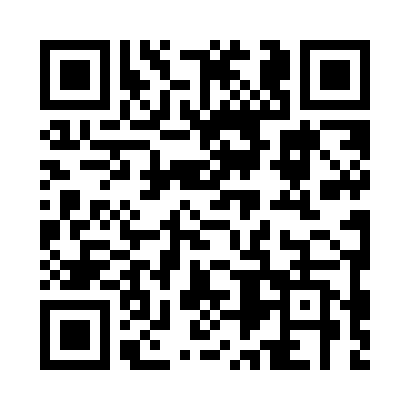 Prayer times for Erbisoeul, BelgiumMon 1 Apr 2024 - Tue 30 Apr 2024High Latitude Method: Angle Based RulePrayer Calculation Method: Muslim World LeagueAsar Calculation Method: ShafiPrayer times provided by https://www.salahtimes.comDateDayFajrSunriseDhuhrAsrMaghribIsha1Mon5:247:201:485:228:1710:062Tue5:217:181:485:238:1910:083Wed5:197:151:485:238:2110:104Thu5:167:131:475:248:2210:125Fri5:137:111:475:258:2410:146Sat5:107:091:475:268:2510:177Sun5:087:071:465:278:2710:198Mon5:057:051:465:278:2910:219Tue5:027:021:465:288:3010:2310Wed4:597:001:465:298:3210:2511Thu4:566:581:455:308:3310:2812Fri4:536:561:455:308:3510:3013Sat4:516:541:455:318:3710:3214Sun4:486:521:455:328:3810:3515Mon4:456:501:445:338:4010:3716Tue4:426:481:445:338:4110:3917Wed4:396:461:445:348:4310:4218Thu4:366:441:445:358:4510:4419Fri4:336:421:435:368:4610:4720Sat4:306:401:435:368:4810:4921Sun4:276:381:435:378:4910:5222Mon4:246:361:435:388:5110:5423Tue4:216:341:435:388:5310:5724Wed4:186:321:425:398:5410:5925Thu4:156:301:425:408:5611:0226Fri4:116:281:425:408:5711:0427Sat4:086:261:425:418:5911:0728Sun4:056:241:425:429:0111:1029Mon4:026:221:425:429:0211:1330Tue3:596:201:425:439:0411:15